Comité Administrativo y JurídicoSeptuagésima tercera sesión
Ginebra, 25 de octubre de 2016PROYECTO DE ORDEN DEL DÍA revisadopreparado por la Oficina de la Unión

Descargo de responsabilidad:  el presente documento no constituye
un documento de política u orientación de la UPOV	Apertura de la sesión	Aprobación del orden del día	Informe sobre las novedades acaecidas en el Comité Técnico (documento CAJ/73/7)	Elaboración de material de información sobre el Convenio de la UPOV (documento CAJ/73/2)a)	Notas explicativas sobre las variedades esencialmente derivadas con arreglo al Acta de 1991 del Convenio de la UPOV (Revisión) (documento UPOV/EXN/EDV/2 Draft 7) y ponencia de la European Seed Association (ESA) y de la International Seed Federation (ISF)b)	Notas explicativas sobre el material de reproducción o multiplicación con arreglo al Convenio de la UPOV (documento UPOV/EXN/PPM/1 Draft 6)c)	Posible revisión del documento UPOV/EXN/CAL/1 “Notas explicativas sobre las condiciones y limitaciones relativas a la autorización del obtentor respecto del material de reproducción o de multiplicación con arreglo al Convenio de la UPOV” (documento CAJ/73/2)d)	Posible revisión del documento UPOV/EXN/PRP/2 “Notas explicativas sobre la protección provisional con arreglo al Convenio de la UPOV” (documento CAJ/73/2)e)	Boletín tipo de la UPOV sobre la protección de las obtenciones vegetales (Revisión) (documento CAJ/73/2)	Denominaciones de variedades (documento CAJ/73/3)	Información y bases de datosa)	Formulario electrónico de solicitud (documento CAJ/73/4)b)	Bases de datos de información de la UPOV (documento CAJ/73/5)c)	Intercambio y uso de programas informáticos y equipo (documento CAJ/73/6)UPOV/INF/16	Programas informáticos para intercambio (Revisión) 	(documento UPOV/INF/16/6 Draft 1) UPOV/INF/22	Programas informáticos y equipos utilizados por los miembros de la Unión (documento UPOV/INF/22/3 Draft 1) 	Documentos TGP (documento CAJ/73/8)TGP/7	Elaboración de las directrices de examen (Revisión)	(documento TGP/7/5 Draft 1)TGP/8	Diseño de ensayos y técnicas utilizados en el examen de la distinción, la homogeneidad y la estabilidad (Revisión)	(documento TGP/8/3 Draft 1)	Técnicas moleculares (documento CAJ/73/9)	Programa de la septuagésima cuarta sesión	Aprobación del informe sobre las conclusiones (si se dispone de tiempo suficiente)	Clausura de la sesión[Fin del documento]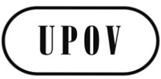 SCAJ/73/1 Rev.ORIGINAL:  InglésFECHA:  16 de septiembre de 2016UNIÓN INTERNACIONAL PARA LA PROTECCIÓN DE LAS OBTENCIONES VEGETALESUNIÓN INTERNACIONAL PARA LA PROTECCIÓN DE LAS OBTENCIONES VEGETALESUNIÓN INTERNACIONAL PARA LA PROTECCIÓN DE LAS OBTENCIONES VEGETALESGinebraGinebraGinebra